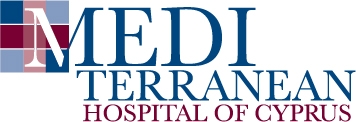 Κενές Θέσεις Ιατρών ΑκτινολόγωνΤο Mediterranean Hospital of Cyprus, ένα υπερσύγχρονο Ιδιωτικό Νοσοκομείο στη Λεμεσό, με δεδομένη την συμμετοχή του στο νέο Γενικό Σύστημα Υγείας (ΓεΣΥ) της Κύπρου αναζητεί Ιατρούς Ακτινολόγους για πλήρη και μόνιμη απασχόληση.Οι υποψήφιοι ιατροί θα ασκούν τα ιατρικά τους καθήκοντα καλύπτοντας όλο το φάσμα της ακτινολογίας και απεικονιστικών εξετάσεων.Προσφέρεται ελκυστικό πακέτο απολαβών με σταθερό μηνιαίο μισθό και κίνητρο παραγωγικότητας, συμμετοχή σε πρόγραμμα συνεχούς εκπαίδευσης και μεγάλες προοπτικές ανέλιξης σε ένα δυναμικό νοσοκομειακό περιβάλλον.Οι ενδιαφερόμενοι μπορούν να στέλνουν το Βιογραφικό τους μέχρι τις 31/08/2019 στο Email hr@medihospital.com.cy με Θέμα «Ενδιαφέρον Ιατρού Ακτινολόγου» και να επικοινωνούν με τα τηλέφωνα +(357) 25 200 111 ή +(357) 25 200 233.